Comcast Preps For 2023 10G Launch With Philly Trial Comcast has wrapped up the first live test of full duplex DOCSIS 4.0 in a Philadelphia trial with plans to launch 10G symmetrical services in the second half of 2023. The cable company says it plans to introduce 10G technology in 50 markets by 2025 over existing connections to the home.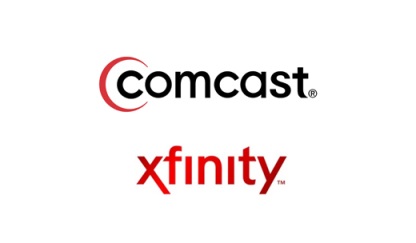 Light Reading 12/12/22https://www.lightreading.com/cable-tech/comcast-completes-multi-gig-docsis-40-trial-in-philly/d/d-id/782303